TODMORDEN TOWN COUNCIL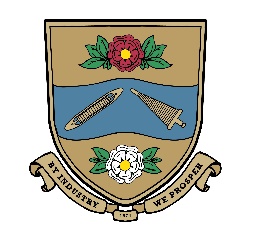 SMALL GRANTS APPLICATION FORM – MAXIMUM GRANT £3,000CONTACT DETAILSApplicants should familiarise themselves with the Discretionary Grants Policy and award criteria before submitting their Grant application.  ORGANISATION DETAILSDETAILS OF FUNDING REQUESTEDPROJECT COSTS AND FINANCESTOWN COUNCILLOR SUPPORT – is this application supported by your ward Town Councillor?  Yes              No CHECKLIST AND SUPPORTING DOCUMENTSDECLARATIONI am authorised to make this application on behalf of the above organisationI certify that the information contained in this application is correctI confirm that I have read and understood the Council’s criteria for its small grants schemeIf the information in the application changes, I will inform Todmorden Town Council as soon as possibleI give permission for Todmorden Town Council to record the details of my organisation electronically and contact organisation by phone, mail or email with information from time to timeI agree to the terms and conditions of the grant criteria stipulated on this form and will provide evidence to the Council to show that the grant has been used in the manner it was intended and will repay any funds that have not been used towards the grantI agree to promote Todmorden Town Council in all publicity activities in support of the grant awardedI agree to comply with any other terms and conditions that the Council may attach to the grantI agree to return any unspent grant monies awarded.YOU CAN SUBMIT YOUR COMPLETED APPLICATION FORM TO US BY POST OR EMAILBY POST TO:THE TOWN CLERK TODMORDEN TOWN COUNCILTODMORDEN COMMUNITY COLLEGEBURNLEY ROADTODMORDENBY EMAIL TO:ADMIN@TODMORDEN-TC.GOV.UKEXPECTED CONTRIBUTION CRITERIATOWN COUNCILLOR CONTACTS Central WardCornholme WardLangfield					StansfieldStoodley WardWalsden Ward Date of Application: Ref Number: (office use only)Name of Organisation:  Address:Postcode:Name of person making the application.Position:Telephone Number:Email Address:Website:Beneficiary Bank Account Sort Code and Account Number What type of organisation are you?What type of organisation are you?What type of organisation are you?What type of organisation are you?What type of organisation are you?  Charitable Organisation  Unregistered Community Group/Club/Society (delete as appropriate*)  Unregistered Community Group/Club/Society (delete as appropriate*)  Unregistered Community Group/Club/Society (delete as appropriate*)  Unregistered Community Group/Club/Society (delete as appropriate*)  Registered Charity  Charity Number  Other (please state)  Other (please state)  Other (please state)Do you have a constitution or a set of rules?(if yes, please enclose a copy of your constitution)Do you have a constitution or a set of rules?(if yes, please enclose a copy of your constitution)Do you have a constitution or a set of rules?(if yes, please enclose a copy of your constitution)  Yes NoAre you part of a larger , national or regional organisation.  If yes, please give detailsAre you part of a larger , national or regional organisation.  If yes, please give detailsAre you part of a larger , national or regional organisation.  If yes, please give details  Yes NoHow long has your organisation been operating?How long has your organisation been operating?How long has your organisation been operating?How many trustees, volunteers and service users are there in your organisation?How many trustees, volunteers and service users are there in your organisation?How many trustees, volunteers and service users are there in your organisation?Have you been awarded funding from Todmorden Town Council before?Have you been awarded funding from Todmorden Town Council before?Have you been awarded funding from Todmorden Town Council before?  Yes NoPURPOSE OF GRANT APPLICATION  (Tick all that apply)PURPOSE OF GRANT APPLICATION  (Tick all that apply)PURPOSE OF GRANT APPLICATION  (Tick all that apply)PURPOSE OF GRANT APPLICATION  (Tick all that apply)PURPOSE OF GRANT APPLICATION  (Tick all that apply)Tell us about your organisation, its aims and the work you undertake and your main activities and how you encourage engagement from all sections of the Todmorden Community. How will you acknowledge the Assistance of Todmorden Town Council on all promotional material - see Declaration at end of application. Will your project have any implications in respect of climate emergency and if so, how do you intend to minimise such impact?FINANCIAL INFORMATION – (Please complete/provide)Level of ReservesHeld at application date Audited Accounts/Annual Income Expenditure Statement         Bank Statement(s) Balance at application date £        Total value of Assets Held££££Is What is the purpose of your request for a grant?Is What is the purpose of your request for a grant?Is What is the purpose of your request for a grant?Is What is the purpose of your request for a grant?  Town Hall Hire  Project Delivery                                     Core Funding                                       Event  Other  Core Funding                                       Event  OtherWhat is your project called?When will your project start and finish?Start Date:Finish Date:How will your project benefit the local community within the Todmorden town boundary? (Use a separate Sheet if necessary). Why is this project needed?  What advantage will it bring to Todmorden?How many people within the Todmorden town boundary will benefit from the project?Please include dates and venue of events if applicable – please include a draft programme if available.Total Cost of Project:£Amount Requested:£Have you previously applied for grant funding from Todmorden Town Council?Have you previously applied for grant funding from Todmorden Town Council?  Yes  NoIf yes, when did you apply and what amounts were awarded?Have you or this group previously applied for or received any other grant for this project?Have you or this group previously applied for or received any other grant for this project?  Yes  NoApplied to:Date(s) applied for:Received from:Date(s) received:Amount (s) received:Budget:  This budget should be for the total cost of the activity you are applying to do.  Please be as accurate as you can, as you may be asked to explain any amount which is unclear.  Attach a separate budget sheet if you have done this work already.  Please also provide estimates/quotations of the proposed items of expenditure you may use.Budget:  This budget should be for the total cost of the activity you are applying to do.  Please be as accurate as you can, as you may be asked to explain any amount which is unclear.  Attach a separate budget sheet if you have done this work already.  Please also provide estimates/quotations of the proposed items of expenditure you may use.Expenditure itemsCost (£)If applicable - Volunteer hours                  at £10 per hour    A:  Total ExpenditureOther Income Sources (state from whom and whether confirmed)Income (£)From your own resources (including public fundraising)If applicable - Volunteer hours at £10 per hour   - (Match with Figure in Expenditure)B: Total IncomeC:  Sum requested from Todmorden Town CouncilD:  Applicant contribution % = (B/A)%   %E:   Todmorden Town Council Contribution % = (C/A)%   %D:  Total income (must be sum of B & C above) and equal to figure ATTC use – does applicant contribution % meet criteria – see end of application form Yes/No How much do you receive from your main funder ?Per year £What other grants have you received in the last 3 years (amount and from who?)What other grants have you received in the last 3 years (amount and from who?)Please attach any other information you think is appropriate for this project, e.g. insurance cover, health and safety issues, planning permission received, quotations from suppliers and any other relevant information to support your application.Please attach any other information you think is appropriate for this project, e.g. insurance cover, health and safety issues, planning permission received, quotations from suppliers and any other relevant information to support your application.If your group has been set up or has been running for less than a year, applicants must provide one personal reference.  You must also provide a copy of your latest bank statement with a statement of income and expenditure of other financial information which indicates your financial position.If your group has been set up or has been running for less than a year, applicants must provide one personal reference.  You must also provide a copy of your latest bank statement with a statement of income and expenditure of other financial information which indicates your financial position.Personal Reference:Reference contact details:Please enclose the following documents with your application.  We will only process your application once we have received them.Please enclose the following documents with your application.  We will only process your application once we have received them.Full and complete copies of your signed, certified and audited latest annual accounts (if your organisation is less than twelve months old, please provide your latest bank statement with a statement of income and expenditure or other financial information which indicates your financial position, and the projected income and expenditure for the next twelve months.  You are also required to supply one personal and one business reference).Copy of your organisation’s constitution or set of rulesCopies of your bank statements for the last six monthsCopies of two written estimates/quotes if you are applying for a grant for equipment/capital itemEvidence of any other awards received towards the cost of the project e.g. copy of award letter.A certified copy of the resolution of the organisation to apply for the grantAny other information that is appropriate or relevant to this application (e.g. insurance cover, health and safety issues, planning permission received)If you are unable to supply this information, please contact the Town Council office for advice prior to submission.If you are unable to supply this information, please contact the Town Council office for advice prior to submission.Applicant Signature:  							Date:GUIDELINES FOR GRANT APPLICATIONS UP TO £3000Activities that will not be supportedApplications by individuals.Regional or National organisations, unless they are for a specific project benefitting Todmorden residents, not part of their core funding responsibilitiesCommercial organisations.Purposes for which there is a statutory duty upon other local or central government departments to fund or provide.“Upward funders” i.e. local groups where fund-raising or a tithe of all funds is sent to a central HQ.Political parties.Activities of a predominately religious doctrine. Multiple applications by the same organisation in one year will not be supported.Any activity that is used as a means of raising funds for subsequent donation to another cause.Any award that contributes towards general routine maintenance of buildings or equipment Where the outcome for the grant results in a situation where the applicant’s overall income for the event/project, excluding donations, exceeds expenditure and the surplus is then used to donate to another cause. Any applicant intending to raise funds for a good cause should do so by way of donations of a voluntary nature and separate to the event activity net cost of delivery itself.SponsorshipCONDITIONS FOR GRANT APPLICATIONS UP TO £3000Only applications using the approved form will be considered. Retrospective funding will not be agreed.Only organisations with volunteer involvement will be considered.The organisation needs to have a bank account controlled by more than one signatory.The organisation needs to have a constitution and/or governing document.The group/organisation should be active within the borders of the Township of Todmorden.The group/organisation should normally provide a benefit, service, support, entertainment or information.Todmorden Town Council will provide grants both for projects and core funding. The Town Council will only provide funding up to a maximum of £3,000.  However, please bear in mind that the Town Council has very limited resources and grants usually range from £250 - £1,000.The whole sum required will not normally be provided, and it is expected that the group will provide either some funding or volunteering time themselves (i.e match funding should not just be other grant scheme funding).Completion and submission of the Grant Report Back form is essential within six months ofreceipt of the grant payment.  This is required by the Council to be able to show tax-payers how their money has been spent in order to comply with the law and audit requirements.When applying for a grant of £1000 or more the applicant or a nominated representative will be required to attend the next Amenities Committee Meeting at which the application is being considered and agree to answer any questions concerning the application. Applications will need to be submitted at least one week in advance of the next Amenities Committee meeting.It is important that all information provided is accurate and up to date, as incorrect information may affect the outcome of the application. No award will be given if the effect of this is to increase that organisation’s reserves which will then be available for use on other projects not approved by Todmorden Town Council.Existing Organisation/ GroupExisting Organisation/ GroupExisting Organisation/ GroupExisting Organisation/ GroupExisting Organisation/ GroupProject Cost Maximum Grant Award *Volunteer / Time Matched Funding  Contribution Frequency of GrantSubsequent year considerationOver £6000£3,000Up to £1000One per year Yes, subject if awarded, to annual reduction of 20% in award. No guarantee of second /subsequent year funding.£3,000 to £5,99950%Up to 25% of total project cost One per yearYes, subject if awarded, to annual reduction of 15% in award. No guarantee of second /subsequent year funding £1,000 to £2,99955%Up to 35% of total project costOne per yearYes, subject if awarded, to annual reduction of 10% in award. No guarantee of second /subsequent year funding£500 to £99960%Up to 40% of total project costTwo per year. Second application in last quarterYes, subject if awarded, to annual reduction of 5% in award. No guarantee of second /subsequent year fundingUp to £50075%Up to 40% of total project costTwo per year second application in last quarterYes, but no guarantee of second/subsequent year funding.Cllr Graham Kent	cllr.gkent@todmorden-tc.gov.ukCllr Steve Martincllr.smartin@todmorden-tc.gov.ukCllr Denis Skeltoncllr.dskelton@todmorden-tc.gov.ukCllr Tony Greenwoodcllr.agreenwood@todmorden-tc.gov.ukCllr Pat Ripleycllr.pripley@todmorden-tc.gov.ukCllr Kenneth White	cllr.kwhite@todmorden-tc.gov.ukCllr Jane Williamscllr.jwilliams@todmorden-tc.gov.ukCllr Andy Hollis cllr.ahollis@todmorden-tc.gov.ukCllr Liz Thorpe cllr.lthorpe@todmorden-tc.gov.ukCllr Louisa Needham cllr.lneedham@todmorden-tc.gov.ukCllr Ruth Coleman–Taylor Cllr.rcoleman@todmorden-tc.gov.ukCllr Margareta Holmstedtcllr.mholmstedt@todmorden-tc.gov.ukCllr Linda Levick		cllr.llevick@todmorden-tc.gov.ukCllr Patricia TaylorCllr.ptaylor@todmorden-tc.gov.ukCllr Mary Carrigancllr.mcarrigan@todmorden-tc.gov.ukCllr Mick Taylorcllr.mtaylor@todmorden-tc.gov.uk